County of Warwick Archery Association(Affiliated to the Grand National Archery Society and West Midlands Archery Society)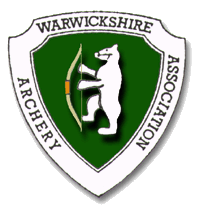 County Indoor Senior and Junior Championships, West Midlands Indoor Junior Championshipsand Open MeetingSunday 29th January 2023Please note:This is a Record Status Shoot and will be liable for drug testing.  Competitors approached to give a sample must comply.  If they refuse, that refusal will be treated as a positive result.  Where an entry form contains one or more junior entries, the parents or guardians must countersign the form to signify that they consent to their child being tested if approached.In view of the provisions of the Archery GB’s Safeguarding Policy and Guidance, anyone wishing to take photographs or videos at this tournament must register with the tournament organiser.General notes:Please wear non marking soft soled shoes to avoid the risk of damage to the floor.While the hall is heated it may not be very warm.A valid Archery GB card must be produced upon request of the organiser.This is part of the CWAA ‘Complete Archer Award’.County of Warwick Archery AssociationUK Record Status PortsmouthSunday 29th January 2023Club Name:  ________________________________________________________________County Affiliation:  ___________________________________________________________Contact’s Name:  ___________________________________________________________________Contact’s Address:  _________________________________________________________________Contact’s Telephone Number:  ___________________________________________________Contact’s email address(please print clearly):  ________________________________________________________If an archer uses a wheelchair or has any special requirements please give details:_____________________________________________________________________________________Venue:St Francis of Assisi Catholic Technology College, Erdington Road, Aldridge.  WS9 0RNRound:Portsmouth.  UK Record Status.Compound archers will shoot on 60cm vertical three spot faces.  All other archers will have the option to shoot on either a 60cm single spot face or a 60cm vertical three spot face.Ends of three arrows in two minutes.Judges:TBCLady paramount:TBCSession A:Session B:Sighters 10.00am.  Last registration 9.45am.Sighters 1.30pm.  Last registration 1.15pm.Awards:Dependent on entries.Junior awards will be in the following age groups.  Under 18, under 16, under 14, under 12.Trophies:A trophy won by an archer shooting in session B will be awarded only if the winner is there to receive it.  An archer shooting in session A may, by agreement with the tournament organiser, nominate someone else to receive their trophy.All trophies must be signed for by an adult.By signing for a trophy the signatory is agreeing to return the trophy to the CWAA Tournaments Organiser before the 2024 Indoor Championships.Age:As on 29th January 2023Fee:£10.00 per archer.  Cheques payable to Quantum Archers.The entry fee may be paid by bank transfer to the club’s HSBC account.  Sort code: 40 11 43 / Account number: 41 30 45 42 (please make sure your name is against the transfer).Receipt of an entry form and place in the tournament will be confirmed by email.  Please do not transfer the entry fee until you have received that confirmation.Entry forms to:Derek Kelly, Flat 1, 63 St Peters Road, Handsworth, Birmingham. B20 3RP.Include an email address or two large SAEs for the target list and results.Enquiries to:Derek Kelly 0121 551 9313 / 07706 774 704 / maryzen@aol.com.Closing date:22nd January 2023 or when full.Dress:Archery GB dress regulations as shown in rule 307 will apply.TitleNameJunior date of birth and age at 29/01/2023Archery GB numberBow typeHANDICAPSingle or vertical 3  spot face(S or 3)SESSION A or BSignature of archerORParent/Guardian Signature to agree to the following statement “I give permission for my son / daughter to be drug tested if required”